BEST PRACTICES FOR HOLDING ONLINE MEETINGS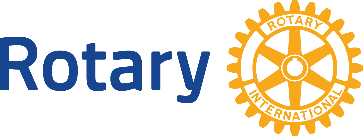 Familiarize yourself with a preferred online meeting platform (Zoom) and host a test call prior to your first meeting (highly recommend)Ask members to sign on 15- minutes before the meeting so any technical issues can be addressed.Remind members to mute once they are on the call – and to unmute when asked to speakProvide one-on-one tutorials with less tech-savvy Rotarians on how to use the online meeting formatProvide an agenda prior to the meetingSet up a communication/etiquette plan for holding online meetings  Request all attendees mute themselves when not speaking Please say who you are before speaking“Raise hands” to avoid multiple people speaking at once The presenter should pause for questions  Use the chat box feature Record your meeting for those unable to attendUtilize TED Talks, Rotary’s VIMEO, and other pre-recorded speakers to watch online together and follow with a group discussionTake the online courses at https://learn.rotary.org/learnSelect an article or short film to read/watch prior to meeting and discuss togetherUtilize Zoom they have many on-line video trainings  https://support.zoom.us/hc/en-us/articles/201362193-Joining-a-Meeting -You can share this link with participants to show them how to easily join a Zoom meeting.

 https://www.youtube.com/playlist?list=PLKpRxBfeD1kEM_I1lId3N_Xl77fKDzSXe - here is a "How To" Video list on how to get started with Zoom